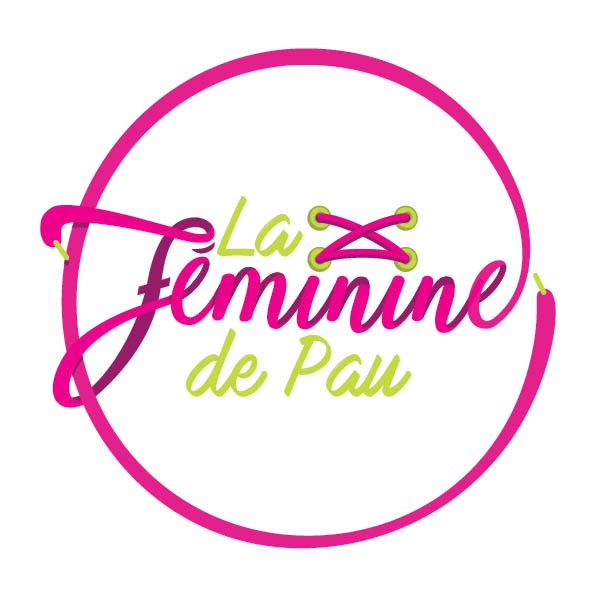 Merci de nous retourner ce document rempli afin d’organiser au mieux vos inscriptions, par mail à challenge.etudiantes@lafamininedepau.fr .Retrouvez toutes les consignes pour les inscriptions de votre Challenge sur le document « Modalités du challenge étudiantes ».Les inscriptions se font uniquement sur le site de la Féminine, dans votre espace.Clôture des inscriptions : le 14 Avril 2024 pour l’ouverture du groupe et le 21 avril 2024 à 23h pour les inscriptionsAvantages de l’inscription en ligne : Une gestion autonome de votre équipe, un espace dédié et sécurisé par un mot de passe unique que vous pouvez choisir.Ecole / Equipe   _____________Adresse :   Responsable Equipe :________________________ _________Mail :                      Tél     ________________  Règlement par l’école, l’institut ou l’université Chèque             Paiement par virementIntitulé exact à indiquer sur la facture : Règlement par les participantes :Chèque individuel (veuillez indiquer au dos du chèque : Nom de la participante + Nom de l’école) à l’ordre du CU PauPaiement par virementPAS DE REGLEMENT PAR CARTE BLEUEPour l’inscription directe sur le site :Utiliser le mot de passe suivant (6 caractères minimum) : ____Laisser l’organisation choisir le mot de passe, qui me le communiquera par mail